Муниципальное образовательное учреждение«Средняя школа № 17 им В. С. Завойко»                ПЕРЕМЕНКА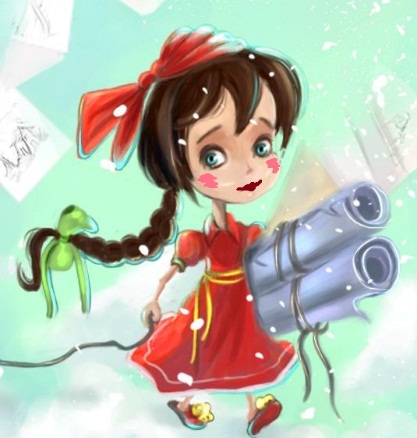               Ежемесячное издание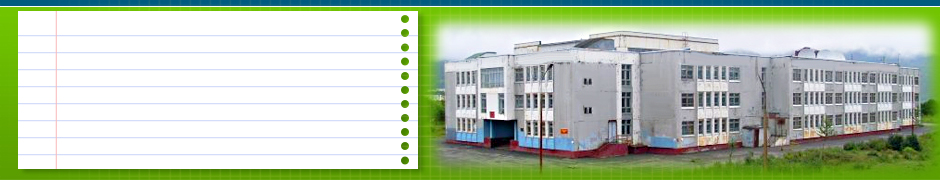                  № 10       Январь 201710 ступеней к успехуНе унывай! Унывающий обречён на неудачи. 
2. Не бойся! Трус обречён на поражение. 
3. Трудись! Другого пути к успеху нет. 
4. Думай! Думай до поступка, думай, совершив поступок, и научишься не совершать ошибок. 
5. Не лги! И ты будешь иметь друзей. Не обманывай себя и помни о психологической защите. 
6. Научись смотреть на себя и свои поступки как бы со стороны, глазами других, и ты многое поймёшь. 
7. Оставайся всегда и во всём самим собой, иди своим путём. В этом случае ты состоишься как личность и достигнешь желаемого результата. В противном случае ты всегда будешь попутчиком и придёшь к тому, чего хотят другие, а не ты сам. 
8. Избегай злых людей, ибо зло заразительно. 
9. Будь благодарен родителям, бабушкам, дедушкам, людям, сделавшим тебе добро. Неблагодарность - тяжёлый грех. Слушай старших, и ты избежишь многих бед. 
10. Запиши эти наставления. Перечитывай их. 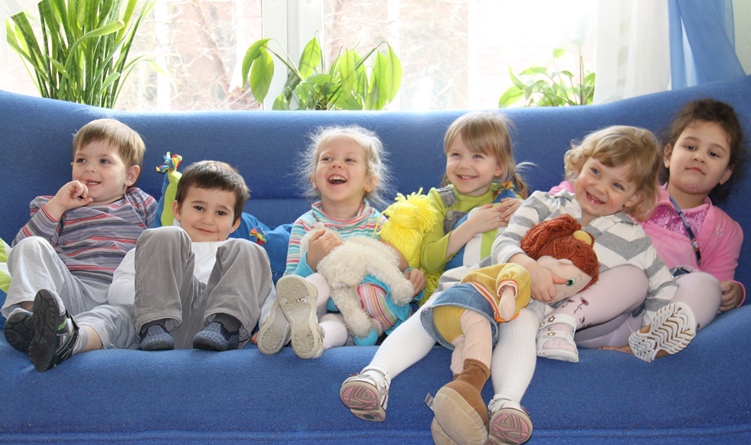 Неделя экологии "Берегите Землю, берегите"Охрана природы – дело чрезвычайно важное, которое требует принятия срочных мер по защите редких и исчезающих видов растений и животных.Одной из форм организации просветительской деятельности в области экологического воспитания, позволяющих включить обучающихся в активную деятельность с целью формирования целостной картины мира, является в нашей школе предметная неделя экологии. Это возможность экологического просвещения обучающихся через ряд продуманных мероприятий, способствующих углублению и расширению знаний о законах природы, взаимосвязи всего живого и неживого. Ведь экологическое воспитание неразрывно связано с нравственным становлением личности ребёнка, с воспитанием доброты и ответственного отношения к окружающему нас. И цель учителей экологического цикла — воспитание экологической грамотности обучающихся в ходе их участия в мероприятиях Недели экологических знаний. Начальная школа участвовала в флэш-мобе посвященному неделе экологии.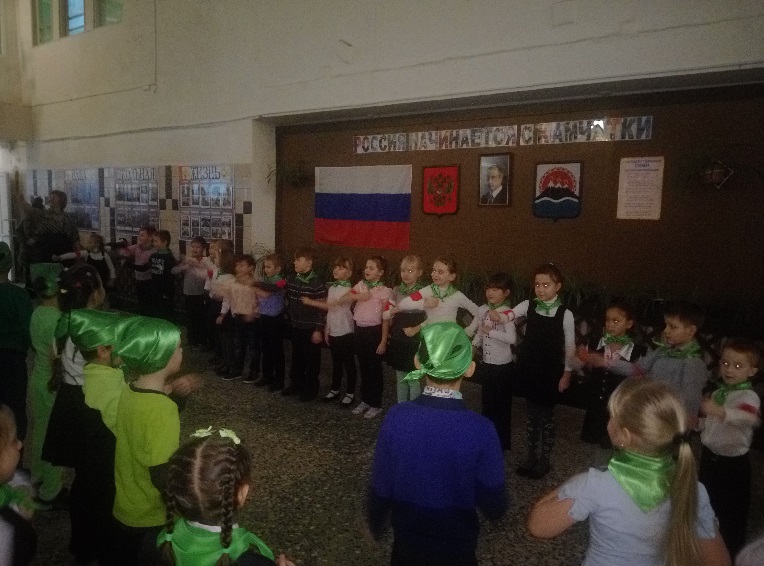 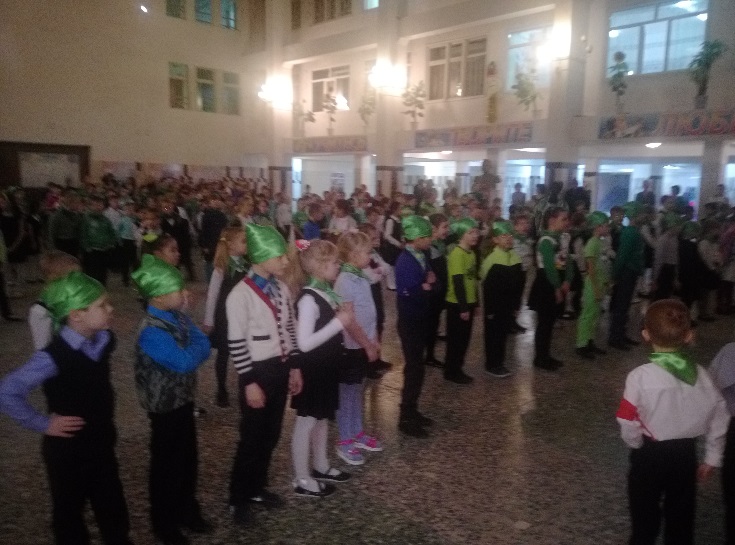 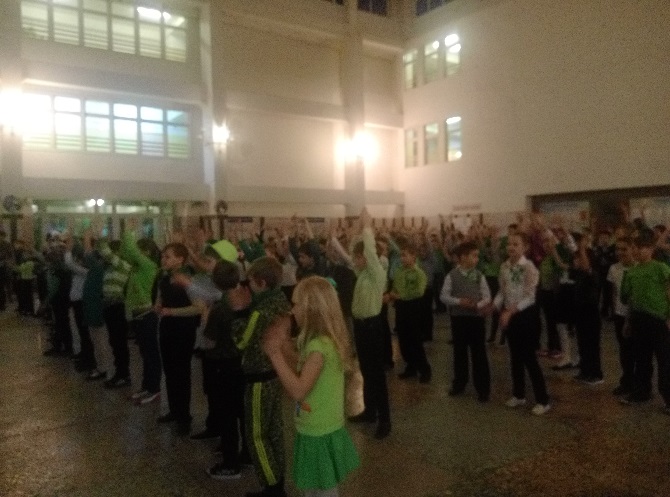 ПОЗДНЯКОВА ЛЮДМИЛА ЮРЬЕВНА – 1 января ПРИБЫЛЬСКАЯ ЕЛЕНА ВИКТОРОВНА – 8 января СМОЛИНА СВЕТЛАНА ЮРЬЕВНА – 14 январяЧИРКОВА МАРИНА МИХАЙЛОВНА – 23 января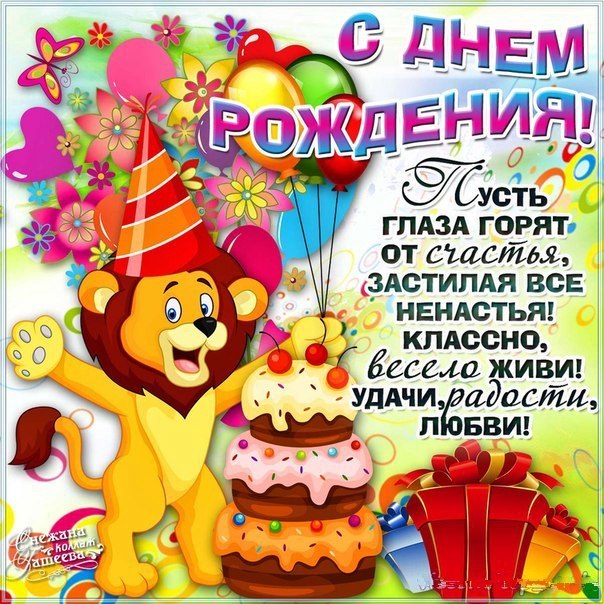 Читайте в этом номере: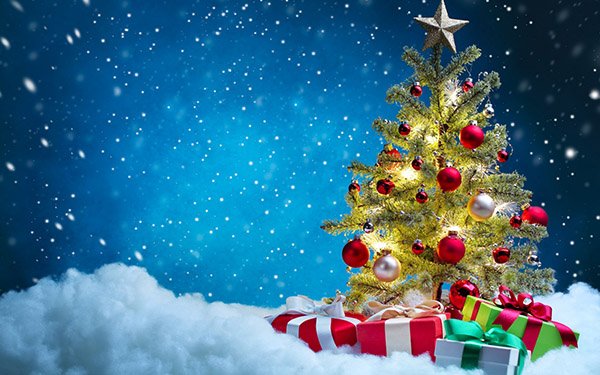 10 необычных традиций разных стран в Новый годНовый год — волшебный праздник, объединяющий весь мир в едином праздничном порыве. Что говорить о традициях его жителей, которые настолько разнятся между собой. Мы собрали для вас наиболее интересные обычаи популярных стран мира.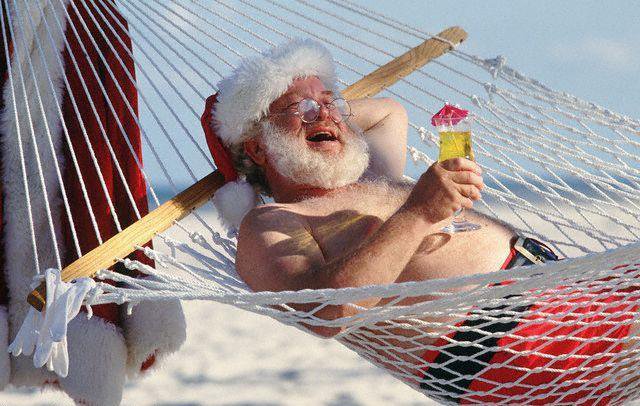 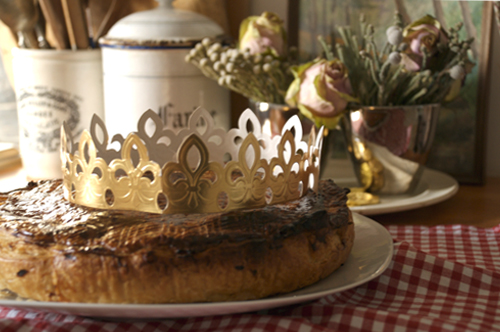 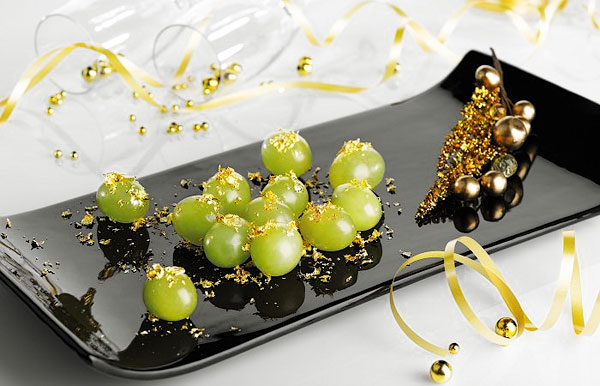 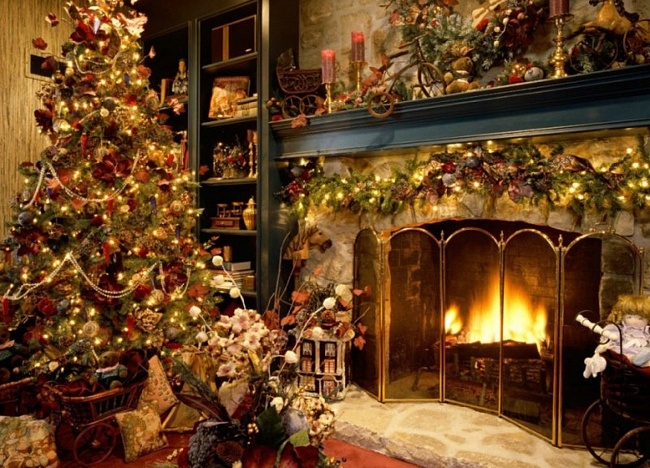 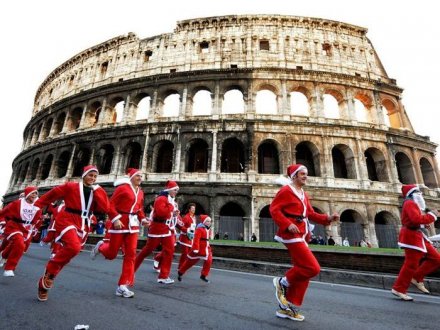 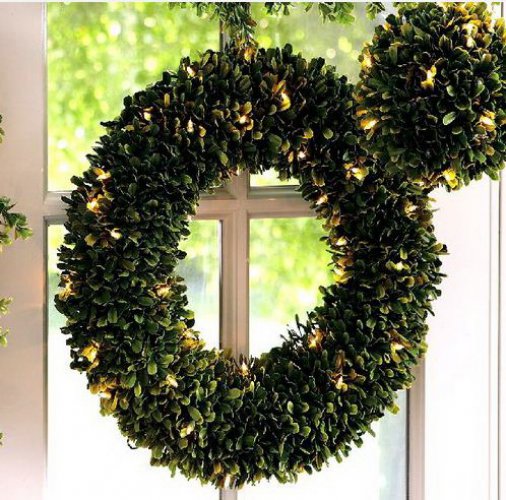 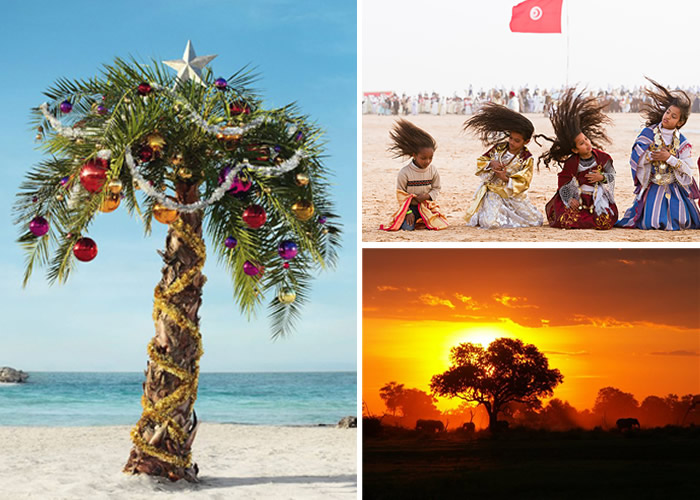 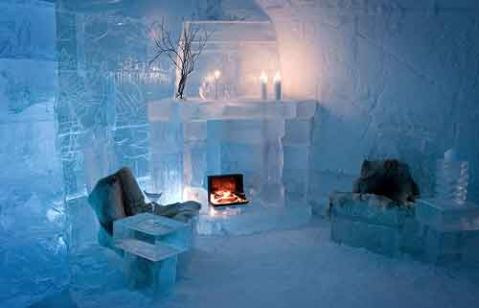 